Payment discount (conditional allowance)Payment discount or conditional allowance is an allowance that can be deducted when payment is fulfilled within a certain period after invoicing date. An example is 2% when (= condition) payment within 8 to 14 days.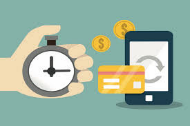 The allowance should be mentioned explicitly on the invoice. A customer cannot claim this type of allowance by himself. AbstractVat is calculated based on taxable amount. In case of payment discount, the taxable amount may be reduced with the allowance whether the invoice will be paid in time or not (art. 28, 1° Belgian VAT code).VAT is, by doing so, calculated on € 196 and € 2.352. If the invoice is paid within 14 days, the amount due is € 3.053,68. If payment is later, the payable amount is € 3.105,68.Key topicsSince the VAT Comments, Book IV, Chapter 13, Section 4, point 4, under letter M, version 2018, contain an example of an invoice in which the total invoice amount takes into account the taxable amounts excluding payment discount and considering the same rules apply to electronic invoices, it is preferred to specify also in the electronic invoice the total invoice amount (PayableAmount) based on the taxable amount excluding payment discount.Every mention of payment discount on the invoice must be combined with the exact terms and conditions (PaymentTerms/Note): which discount amount can be deducted and when can it be deducted by customer specifying in which period this may be done (in our example 14 days).This textual specification must be in the language of the region where the supplier is based. As best practise and to fulfil this requirement, PaymentTerms/Note must be specified in French and Dutch. The English text is not mandatory but will be added for cross-border invoices.Payment discount allowance impacts LegalMonetaryTotal element:Since there are no other allowances or charges in this example, AllowanceTotalAmount and ChargeTotalAmount are equal to the total allowance in case of payment discount. PayableAmount is the amount to pay excluding the payment discount. If the customer fulfils to the conditions for payment discount (e.g. payment within 2 weeks after invoice date), he may deduct €52,00 from this amount. The amount to pay becomes then €3053,68 as specified in PaymentTerms.In case of payment discount (and specifying an amount in the element PrepaidAmount) the default scenario would result in a balance to pay in PayableAmount being the amount for payment discount. If the invoice was paid in full deducting the payment discount, this would result in a misleading indication about a balance still to be paid. This problem can easily be solved by not adding the charge (amount = payment discount) in AllowanceCharge so that a balance equal to 0 in PayableAmount can be presented. In this case the discount is treated as a financial discount.Additional invoice elements concernedAdditional calculation rulesDescription relevant invoice elementsPayment termsDetails conditional allowance (on header level)Invoice totalsDetails allowance when prepaid (or paid immediately before making of invoice) = example 2Invoice totals when prepaid (example 2)Scenario03NamePayment discount (conditional allowance)Key elementsBasic elements (see minimal invoice)Calculation of reduced taxable amountVAT calculation on cash discount invoiceAllowances mentioned on the invoiceConditional discount (outside VAT)2 scenarios’:Not payed immediately (depending conditions)Payment (even partial) specified in same invoice; in fact not an example of this scenario but noted here as financial discount on immediate paymentDetailed examples Conditional discount (payment date not fixed yet)Human readable pdf-invoice: TESTcase05xml-invoice: TESTcase05Cash discount (payment (even partially) date fixed)Human readable pdf-invoice: TESTcase06xml-invoice: TESTcase066%21%TotalDelivery good X200Delivery good Y2.400Subtotal (Taxable amount excl. payment discount)2002.4002600Cash discount 2%- 4- 48Subtotal (Taxable amount incl. payment discount)1962.3522.548VAT11,76493,92505,68Payable amount (excl. payment discount)3.105,68Payable amount (incl. payment discount)3.053,68Business term EN 16931-1ID EN 16931-1Cardi-nalityENCadi-NalityPEPPOLBIS v3Data typeRule# mapping KB 1 art. 5PEPPOL BIS v3 elementPayment termsBT-200..10..1TextPaymentTerms\NoteDocument level allowancesBG-200..n0..nGroup8AllowanceCharge (ChargeIndicator=false)Document level allowance amountBT-920..10..1Amount8AmountDocument level allowance VAT category codeBT-950..10..1Code8Taxcategory\IDDocument level allowance VAT rateBT-960..10..1Percentage8TaxCategory\PercentDocument level allowance reasonBT-970..10..1Text8AllowanceChargeReasonDocument level allowance reason codeBT-980..10..1Code8AllowanceChargeReasonCodeDocument level chargesBG-210..n0..nGroupAllowanceCharge (ChargeIndicator=true)Document level charge amountBT-990..10..1AmountAmountDocument level charge VAT category codeBT-1020..10..1CodeTaxcategory\IDDocument level charge VAT rateBT-1030..10..1PercentageTaxCategory\PercentDocument level charge reasonBT-1040..10..1TextAllowanceChargeReasonDocument level charge reason codeBT-1050..10..1CodeAllowanceChargeReasonCodeSum of allowances on document levelBT-1070..10..1AmountAllowanceTotalAmountSum of charges on document levelBT-1080..10..1AmountChargeTotalAmountPaid amountBT-1130..10..1AmountPrepaidAmountPEPPOL1..1false/trueChargeIndicatorIDRuleBR-CO-11BT-107 = ∑ BT-92Sum of allowances on document level (BT-107) = Σ Document level allowance amount (BT-92).BR-CO-12BT-108 = ∑ BT-99Sum of charges on document level (BT-108) = Σ Document level charge amount (BT-99).BR-CO-13BT-109 = ∑ BT-131Invoice total amount without VAT (BT-109) = Σ Invoice line net amount (BT-131) - Sum of allowances on document level (BT-107) + Sum of charges on document level (BT-108).XML-code	CommentsBT-id<cac:PaymentTerms>   <cbc:Note>  In geval van betaling binnen 14 dagen is 2% (52.00€) betalingskorting van toepassing en het te betalen bedrag = 3053.68€  En cas de paiement dans les 14 jours, l'escompte conditionnel de 2% (52.00€) est appliqué et le montant payable = 3053.68€  In case of payment within 14 days, 2% (52.00€) conditional cash/payment discount applies and the payable amount = 3053.68€  </cbc:Note>BT-20</cac:PaymentTerms>  XML-code	CommentsBT-id<cac:AllowanceCharge>Start AllowanceCharge 1  <cbc:ChargeIndicator>false</cbc:ChargeIndicator>False = allowance  <cbc:AllowanceChargeReasonCode>64</cbc:AllowanceChargeReasonCode>Allowance is result of ‘payment discount’BT-98  <cbc:AllowanceChargeReason>Conditional cash/payment discount | Korting contant | Escompte Conditionnel 2%</cbc:AllowanceChargeReason>Payment discount of 2%BT-97  <cbc:Amount currencyID="EUR">4.00</cbc:Amount>Subtotal payment discountBT-92  <cac:TaxCategory>    <cbc:ID>S</cbc:ID>S = standard rateBT-95    <cbc:Percent>6.00</cbc:Percent>VAT rate Allowance (6%)BT-96    <cac:TaxScheme>      <cbc:ID>VAT</cbc:ID>    </cac:TaxScheme>  </cac:TaxCategory></cac:AllowanceCharge>End AllowanceCharge 1<cac:AllowanceCharge>Start AllowanceCharge 2  <cbc:ChargeIndicator>false</cbc:ChargeIndicator>False = allowance  <cbc:AllowanceChargeReasonCode>64</cbc:AllowanceChargeReasonCode>Allowance is result of ‘payment discount’BT-98  <cbc:AllowanceChargeReason>Conditional cash/payment discount | Korting contant | Escompte Conditionnel 2%</cbc:AllowanceChargeReason>Payment discount of 2%BT-97  <cbc:Amount currencyID="EUR">48.00</cbc:Amount>Subtotal payment discountBT-92  <cac:TaxCategory>    <cbc:ID>S</cbc:ID>S = standard rateBT-95    <cbc:Percent>21.00</cbc:Percent>VAT rate Allowance (21%)BT-96    <cac:TaxScheme>      <cbc:ID>VAT</cbc:ID>    </cac:TaxScheme>  </cac:TaxCategory></cac:AllowanceCharge>  End AllowanceCharge 2<cac:AllowanceCharge>Start AllowanceCharge 3  <cbc:ChargeIndicator>true</cbc:ChargeIndicator>True = charge  <cbc:AllowanceChargeReasonCode>ZZZ</cbc:AllowanceChargeReasonCode>Charge is result of ‘payment discount’BT-98  <cbc:AllowanceChargeReason>Conditional cash/payment discount | Korting contant | Escompte Conditionnel</cbc:AllowanceChargeReason>Payment discount of 2%BT-97  <cbc:Amount currencyID="EUR">52.00</cbc:Amount>Subtotal payment discountBT-92  <cac:TaxCategory>    <cbc:ID>E</cbc:ID>E= Exempt (outside vat)BT-95    <cbc:Percent>0.00</cbc:Percent>VAT rate Charge (0%)BT-96    <cac:TaxScheme>      <cbc:ID>VAT</cbc:ID>    </cac:TaxScheme>  </cac:TaxCategory></cac:AllowanceCharge>  End AllowanceCharge 3XML-code	CommentsBT-id<cac:LegalMonetaryTotal>  <cbc:LineExtensionAmount currencyID="EUR">2600.00</cbc:LineExtensionAmount>Total invoice linesBT-106  <cbc:TaxExclusiveAmount currencyID="EUR">2600.00</cbc:TaxExclusiveAmount>Amount excl. VATBT-109  <cbc:TaxInclusiveAmount currencyID="EUR">3105.68</cbc:TaxInclusiveAmount>Amount incl. VATBT-112  <cbc:AllowanceTotalAmount currencyID="EUR">52.00</cbc:AllowanceTotalAmount>Total allowancesBT-107  <cbc:ChargeTotalAmount currencyID="EUR">52.00</cbc:ChargeTotalAmount>Total chargesBT-108  <cbc:PayableAmount currencyID="EUR">3105.68</cbc:PayableAmount>To pay (excl. Payment discount)BT-115</cac:LegalMonetaryTotal> XML-code	CommentsBT-id<cac:AllowanceCharge>Start AllowanceCharge 1<cbc:ChargeIndicator>false</cbc:ChargeIndicator>False = allowance<cbc:AllowanceChargeReasonCode>64</cbc:AllowanceChargeReasonCode>Allowance is result of ‘payment discount’BT-98<cbc:AllowanceChargeReason>Conditional cash/payment discount | Korting contant | Escompte Conditionnel 2%</cbc:AllowanceChargeReason>Payment discount of 2%BT-97<cbc:Amount currencyID="EUR">4.00</cbc:Amount>Subtotal payment discountBT-92<cac:TaxCategory><cbc:ID>S</cbc:ID>S = standard rateBT-95<cbc:Percent>6.00</cbc:Percent>VAT rate Allowance (6%)BT-96<cac:TaxScheme><cbc:ID>VAT</cbc:ID></cac:TaxScheme></cac:TaxCategory></cac:AllowanceCharge>End AllowanceCharge 1<cac:AllowanceCharge>Start AllowanceCharge 2<cbc:ChargeIndicator>false</cbc:ChargeIndicator>False = allowance<cbc:AllowanceChargeReasonCode>64</cbc:AllowanceChargeReasonCode>Allowance is result of ‘payment discount’BT-98<cbc:AllowanceChargeReason>Conditional cash/payment discount | Korting contant | Escompte Conditionnel 2%</cbc:AllowanceChargeReason>Payment discount of 2%BT-97<cbc:Amount currencyID="EUR">48.00</cbc:Amount>Subtotal payment discountBT-92<cac:TaxCategory><cbc:ID>S</cbc:ID>S = standard rateBT-95<cbc:Percent>21.00</cbc:Percent>VAT rate Allowance (21%)BT-96<cac:TaxScheme><cbc:ID>VAT</cbc:ID></cac:TaxScheme></cac:TaxCategory></cac:AllowanceCharge> End AllowanceCharge 2XML-code	Comments<cac:LegalMonetaryTotal>  <cbc:LineExtensionAmount currencyID="EUR">2600.00</cbc:LineExtensionAmount>Total invoice linesBT-106  <cbc:TaxExclusiveAmount currencyID="EUR">2548.00</cbc:TaxExclusiveAmount>Amount excl. VATBT-109  <cbc:TaxInclusiveAmount currencyID="EUR">3053.68</cbc:TaxInclusiveAmount>Amount incl. VATBT-112  <cbc:AllowanceTotalAmount currencyID="EUR">52.00</cbc:AllowanceTotalAmount>Total allowancesBT-107  <cbc:PrepaidAmount currencyID="EUR">3053.68</cbc:PrepaidAmount>Cash paid amountBT-113  <cbc:PayableAmount currencyID="EUR">0.00</cbc:PayableAmount>Rest to payBT-115</cac:LegalMonetaryTotal>